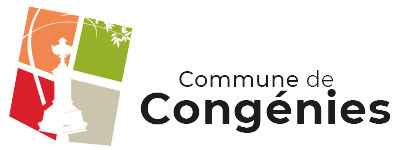 Le bénéficiaire atteste avoir pris connaissance du règlement et accepte les conditions de mise à disposition du matériel communal. En cas de détérioration du matériel, de non-restitution, la commune facturera les frais de remise en état ou de remplacement Lieu de retrait et restitution : Centre Technique Municipal 28, avenue de la Malle Poste à CongéniesDEMANDE DE RESERVATIONDE MATERIEL COMMUNAL – Particulier                               A compléter et à retourner à :Mairie de Congénies – Gestion du Matériel – 30111 CONGENIESContact : 04 66 80 70 87 ou mairie@congenies.frPériode de prêt demandée :   Du ….……………     au ….……………… Nom, Prénom : …… ……………………………………………………………… ……………….……………. Adresse : ………………………………………………………………………………………………….. Code postal : …………………………… Ville : …………………………………………. Téléphone : ……………………………………… Portable : …………………………………………. Email : …………………………………………………………………………………………………………………... DescriptionQuantité maximumQuantité demandéeQuantité accordéeTable pliante bois 0,75 X 2,20m 15Banc bois pliant 2,20m (4 pers)24A Congénies, le …………………………….                                           Signature du bénéficiaire :  Cadre réservé au service administratif Demande acceptée                                                         Demande refusée (Motif) ……………………………………………